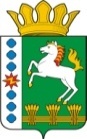 КОНТРОЛЬНО-СЧЕТНЫЙ ОРГАН ШАРЫПОВСКОГО РАЙОНАКрасноярского краяЗаключениена проект Постановления администрации Шарыповского района «О внесении изменений в постановление администрации Шарыповского района от 14.02.2013 № 89-п «Об утверждении примерного положения об оплате труда работников муниципальных бюджетных учреждений в области молодежной политики» 29 декабря 2016 год 									№  182Настоящее экспертное заключение подготовлено Контрольно – счетным органом Шарыповского района на основании ст. 157 Бюджетного  кодекса Российской Федерации, ст. 9 Федерального закона от 07.02.2011 № 6-ФЗ «Об общих принципах организации и деятельности контрольно – счетных органов субъектов Российской Федерации и муниципальных образований», ст. 15 Решения Шарыповского районного Совета депутатов от 20.09.2012 № 31/289р «О внесении изменений в Решение Шарыповского районного Совета депутатов от 21.06.2012 № 28/272р «О создании Контрольно – счетного органа Шарыповского района» (в ред. от 20.03.2014 № 46/536р, от 25.09.2014 № 51/573р, от 26.02.2015 № 56/671р).Представленный на экспертизу проект Постановления администрации Шарыповского района «О внесении изменений в постановление администрации Шарыповского района от 14.02.2013 № 89-п «Об утверждении примерного положения об оплате труда работников муниципальных бюджетных учреждений в области молодежной политики»  (далее по тексту – проект Примерного положения) направлен в Контрольно – счетный орган Шарыповского района 26 декабря 2016 года. Разработчиком данного проекта Постановления является администрация  Шарыповского района».Мероприятие проведено 28-29 декабря 2016 года.Настоящее примерное положение разработано на основании Трудового кодекса Российской Федерации, Решения Шарыповского районного Совета депутатов от 23.06.2011 № 17/178р «О системах  оплаты труда работников муниципальных бюджетных и казенных учреждений».В пункт 2.1. внесены следующие изменения:- исключена должность «Директор» и добавлена должность «Методист»;- исключена таблица «Минимальные размеры окладов (должностных окладов), ставок заработной платы по должностям, не вошедшим в профессиональные квалификационные группы» так как  должность «Методист по работе с молодежью» переименована на должность «Методист», для получения субсидии из краевого бюджета на повышение заработной платы работникам сферы молодежной политики;- увеличены на 10% минимальные размеры окладов (должностных окладов), ставок заработной платы, в соответствии с решением Губернатора Красноярского края В.А. Толоконского об увеличении гарантированной части заработной платы педагогических работников, а также с учетом подходов по совершенствованию системы оплаты труда всех категорий работников, одобренных на заседании рабочей группы.Добавлен пункт 4.2. «Предельный уровень соотношения среднемесячной заработной платы руководителя учреждения и среднемесячной заработной платы работников учреждения (без учета заработной платы руководителя) в кратности до 1,5 в соответствии с Решением Шарыповского районного Совета депутатов.Изменена нумерация пунктов, пункт 4.3. изменен на пункт  4.4. изменено предельное количество должностных окладов руководителей учреждений, учитываемых при определении объема средств на выплаты стимулирующего характера руководителям учреждений на год с учетом районного коэффициента и процентной надбавки с 28 на 20.Во исполнение решения Губернатора Красноярского края В.А. Толоконского об увеличении гарантированной части заработной платы, одобренных на заседании рабочей группы по подготовке предложений по совершенствованию системы оплаты труда работников бюджетной сферы края, а также письмом Министерства финансов Красноярского края от 22.09.2016 № 14-11/5425 с 01.01.2017 увеличиваются размеры окладов (должностных окладов), ставок заработной платы государственных и муниципальных учреждений, в пределах предусмотренного фонда оплаты труда за счет перераспределения стимулирующих выплат за результат вносятся изменения в приложение № 1 «Условия и размеры  выплаты за качество выполняемых работ, критерии оценки результативности и качества для руководителя за квартал» изменен показатель «количество баллов» на  «размер от оклада (должностного оклада), ставки заработной платы, %» в связи с повышением окладов.В п. 4.1. «Размер должностного оклада руководителя учреждения устанавливается трудовым договором и определяется в кратном отношении к среднему размеру оклада (должностного оклада), ставки заработной платы основного персонала возглавляемого им учреждения с учетом отнесения учреждения к группе по оплате труда руководителей учреждений» отсутствует  ссылки на приложение № 3.В приложение № 3 «Перечень должностей, профессий работников учреждений сферы молодежной политики, относимых к основному персоналу, для определения размера должностного оклада руководителя» добавлена должность «Методист».В Примерном положении по тексту не прописано про приложение № 4 «Показатели для отнесения учреждений, подведомственных муниципальному казенному учреждению «Управление спорта, туризма и молодежной политики Шарыповского района», к группам по оплате труда руководителей». Проект Постановления составлен в соответствии с требованиями трудового законодательства.На основании выше изложенного Контрольно – счетный орган предлагает администрации Шарыповского района:Внести изменения в п. 4.1., в Примерном положении прописать про приложения № 3 и № 4.После внесения изменений принять проект Постановления администрации Шарыповского района  «О внесении изменений в постановление администрации Шарыповского района от 14.02.2013 № 89-п «Об утверждении примерного положения об оплате труда работников муниципальных бюджетных учреждений в области молодежной политики».Председатель Контрольно – счетного органа						Г.В. СавчукАудитор 	Контрольно – счетного органа						И.В. Шмидт